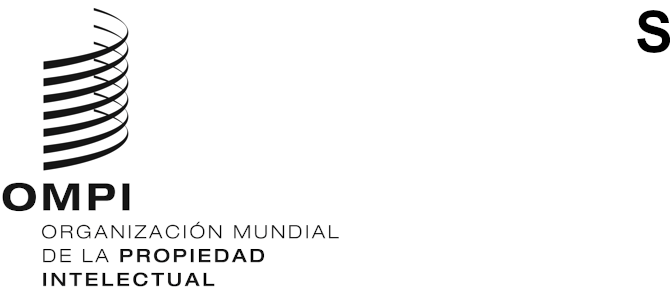 CDIP/32/1ORIGINAL: INGLÉSfecha: 29 DE ABRIL DE 2024Comité de Desarrollo y Propiedad Intelectual (CDIP)Trigésima segunda sesiónGinebra, 29 de abril a 3 de mayo de 2024ORDEN DEL DÍApreparado por la SecretaríaApertura de la sesiónElección de la MesaAprobación del orden del díaVéase el presente documento.Declaraciones generalesSupervisar, evaluar y examinar la aplicación de todas las recomendaciones de la Agenda para el Desarrollo y presentar informes de situación al respecto y examinar el informe del director general sobre la aplicación de la Agenda para el Desarrollo Informe del director general sobre la aplicación de la Agenda para el DesarrolloVéase el documento CDIP/32/2.Informe sobre la contribución de la OMPI a la consecución de los Objetivos de Desarrollo Sostenible y sus metas asociadas Véase el documento CDIP/32/3.Informe sobre las sesiones de intercambio de información sobre las mujeres y la PIVéase el documento CDIP/32/4.Informe de finalización del proyecto sobre identificación y utilización de las invenciones que están en el dominio públicoVéase el documento CDIP/32/5.Informe de finalización del proyecto sobre el registro de marcas colectivas de emprendimientos locales como eje transversal de desarrollo económicoVéase el documento CDIP/32/10.Informe de evaluación del proyecto sobre el registro de marcas colectivas de emprendimientos locales como eje transversal de desarrollo económicoVéase el documento CDIP/32/11.5.i)	Asistencia técnica de la OMPI en el ámbito de la cooperación para el desarrolloExamen del programa de trabajo relativo a la aplicación de las recomendaciones adoptadasContinuación del debate sobre las recomendaciones adoptadas en el marco del examen independiente: propuesta actualizada de la Secretaría y contribuciones de los Estados Miembros Véanse los documentos CDIP/29/6 y CDIP/29/6. CORR.Proyecto de mejora de las capacidades de las Oficinas de PI nacionales en tiempos de crisis - Propuesta de proyecto presentada por el Reino UnidoVéase el documento CDIP/32/6.Proyecto revisado sobre la mejora de las capacidades de enseñanza de la PI de las instituciones académicas artísticas y creativas para fomentar la creatividad - Propuesta de proyecto presentada por el Reino UnidoVéase el documento CDIP/32/7 REV.Proyecto sobre el apoyo y la consolidación del papel de las marcas colectivas como herramienta de impulso económico, cultural y social a través de un enfoque integrado del desarrollo - propuesta de proyecto presentada por Filipinas y el BrasilVéase el documento CDIP/32/8.Resumen del "sistema de normalización, enriquecimiento y análisis económico de datos sobre propiedad intelectual e innovación para apoyar el diseño de políticas (versión 1.0)"Véase el documento CDIP/34/INF/2.Propiedad intelectual y desarrollo Fortalecer las capacidades de las universidades para gestionar y comercializar la PI:  transferencia de PI y tecnologíaInforme sobre “Las mujeres y la PI”:  actividades internas y externas, dirección estratégicaVéase el documento CDIP/32/9.Labor futuraResumen de la presidenciaClausura de la sesión[Fin del documento]